ENQUESTA Estudi de mercat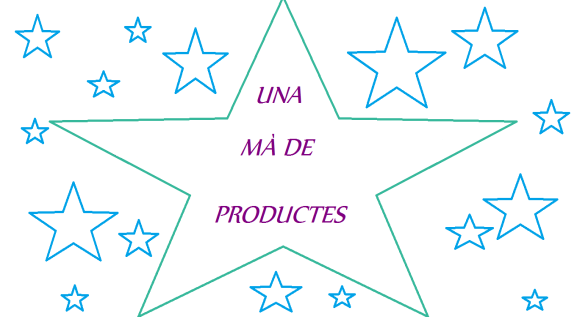 Els alumnes de 5è de l´escola Vedruna Sant Elies hem creat una cooperativa que es diu UNA MÀ DE PRODUCTES,hem fabricat diferents productes que vendrem el dia 7 de maig al mercat de Vilafranca.Ens hauríeu de dir quants diners estaríeu disposats a pagar per aquests productes.                 TASSA            2,80   3,00    3,30      IMANS        NESPRESSO                        PAPALLONA            0,50   0,70   1,00            1,00   1,50   2,00           ARGOLLES          0,50  0,80  1,00     PUNTS DE LLIBRE          0,50  0,70  1,00           CAPSA          1,00  1,50  2,00            CLAUER          0,70  1,00  1,50             ESTOIG          1,50  1,70  2,00             FUNDA          1,00  1,50  2,00